Приложение 1к Положению о наградном листе «Почетная грамота» Министерства промышленности и торговли Донецкой  Народной Республики (пункт 3)Образец наградного листа «Почетная грамота»Министерства промышленности и торговлиДонецкой Народной Республики 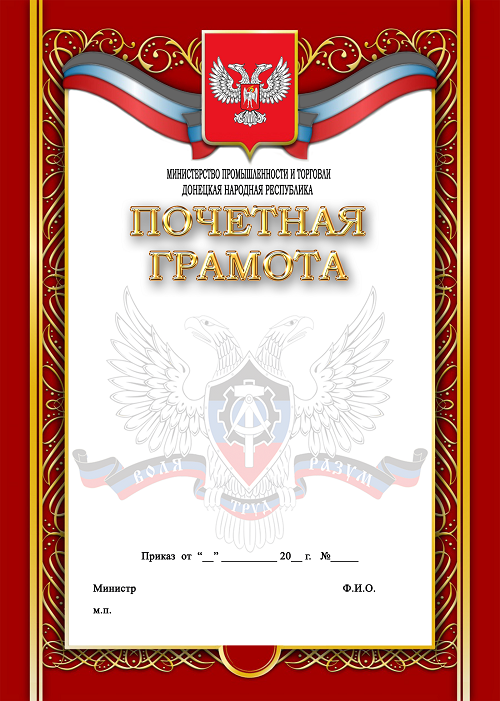 